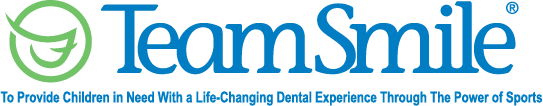 Tampa Bay RaysSeptember 29, 2023Location of Dental Clinic:  Tropicana Field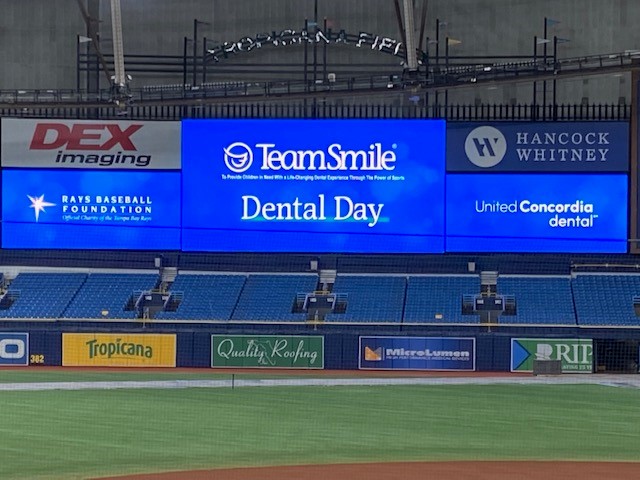 Total Dental Care and Oral Health Education Provided $45,146Average Dental Care & Oral Health Education per patient visiting Program         $418.01Sponsored by:    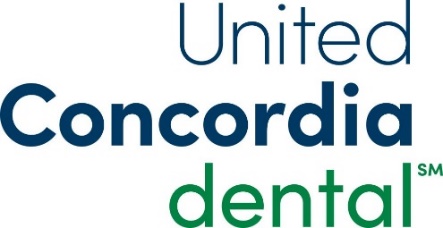 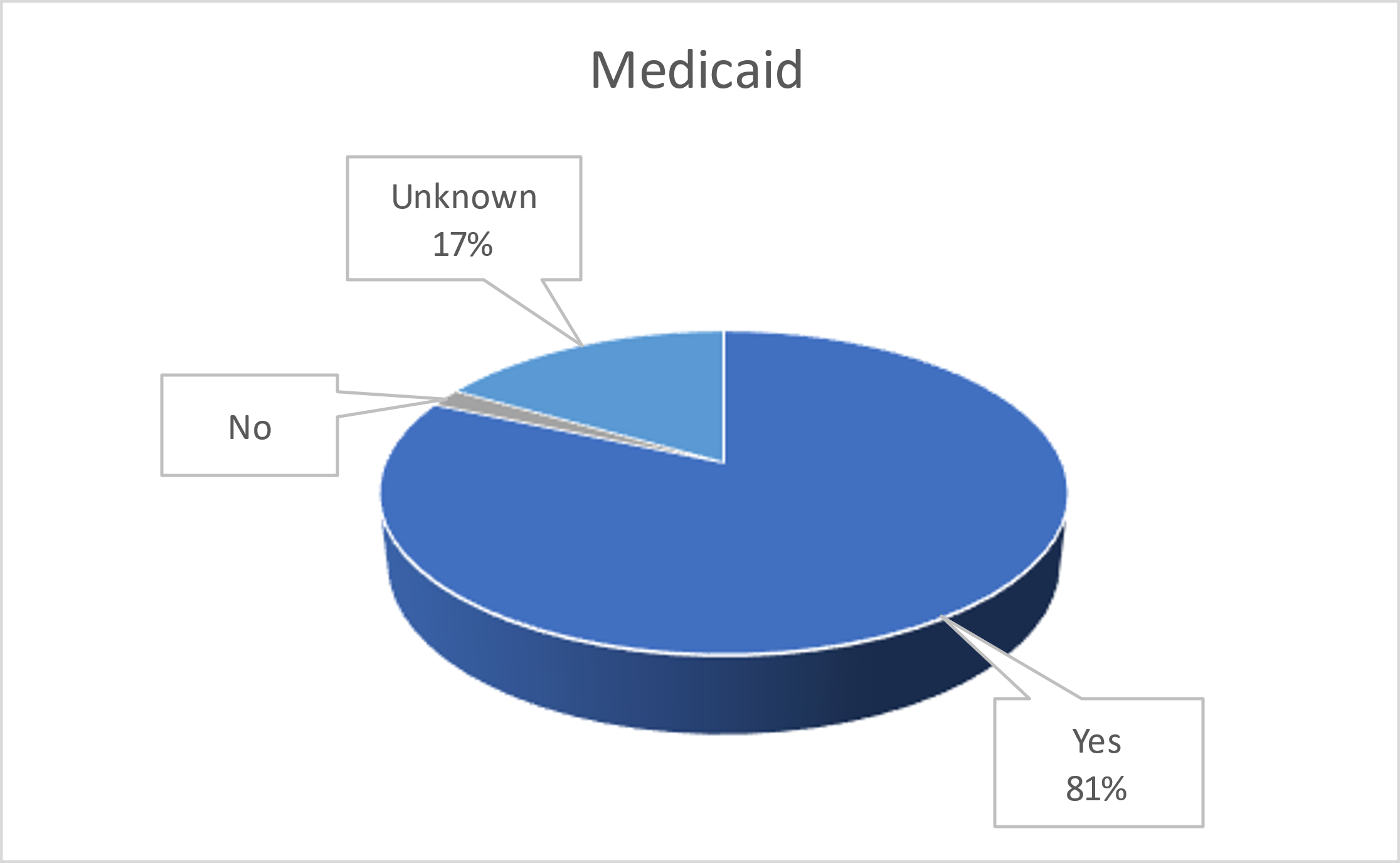 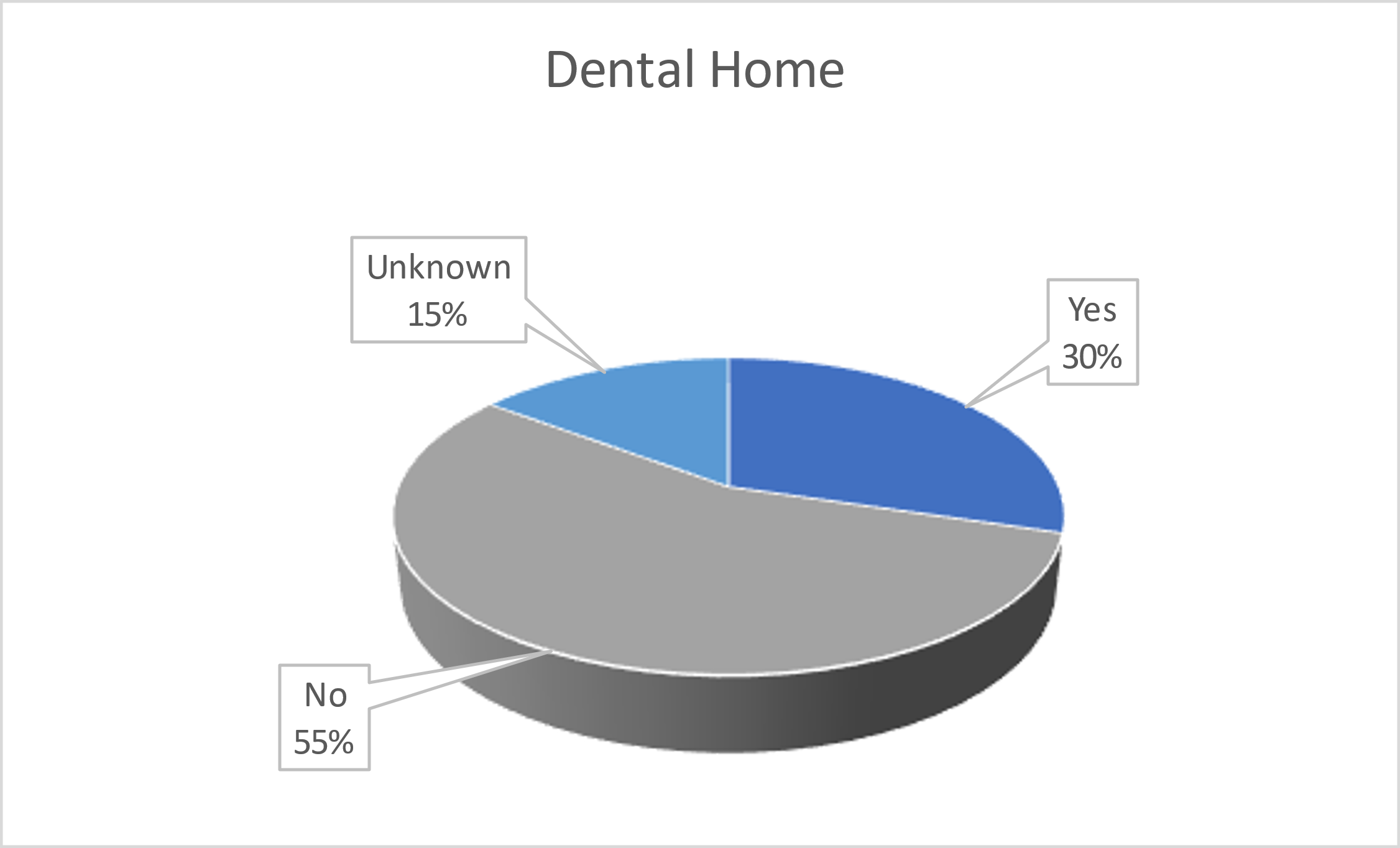 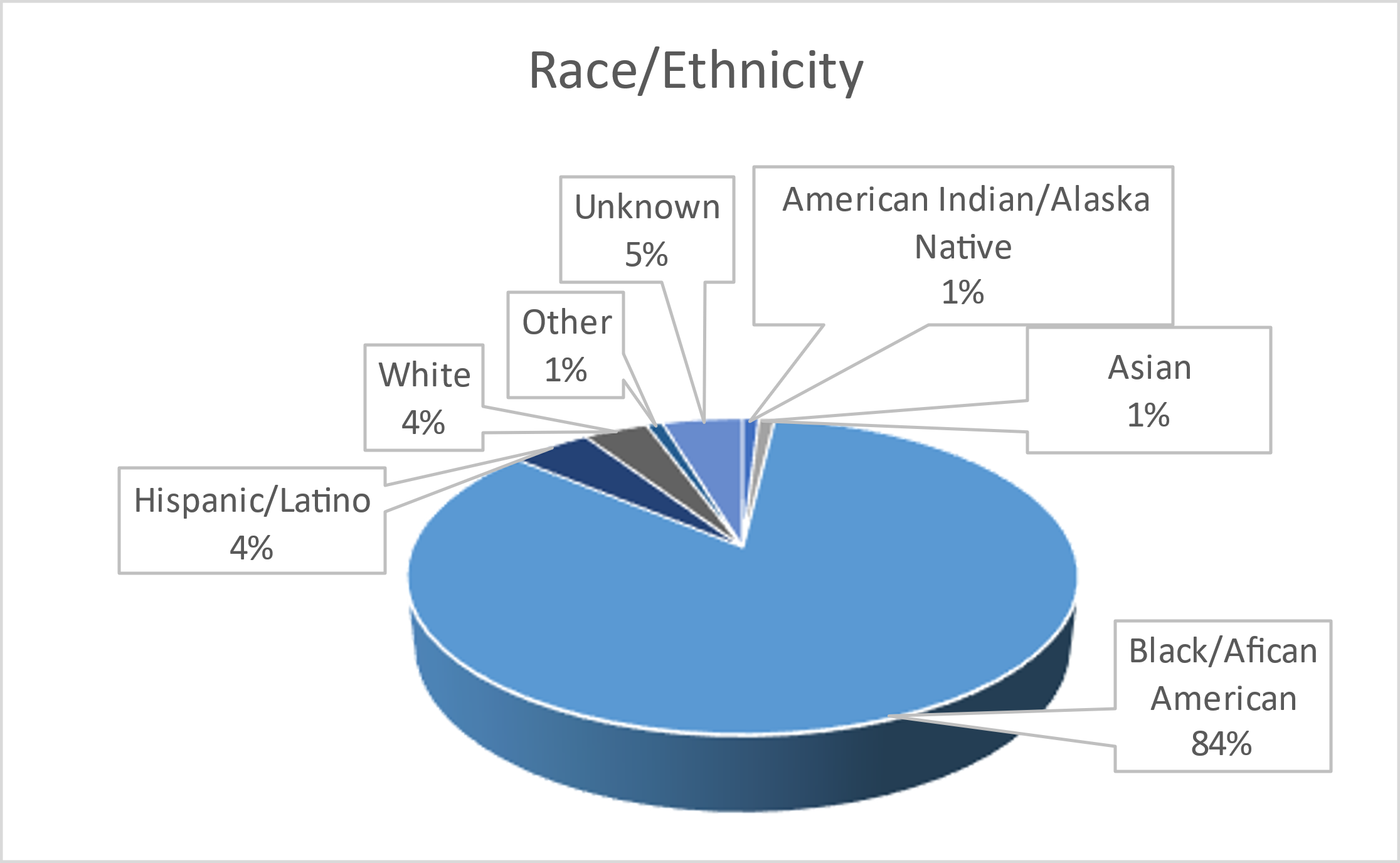 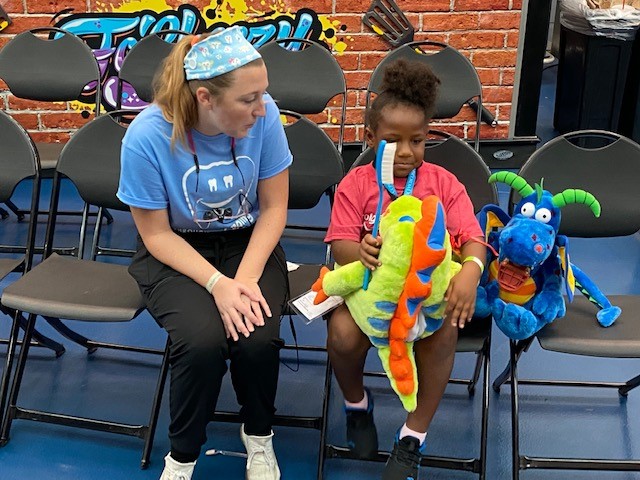 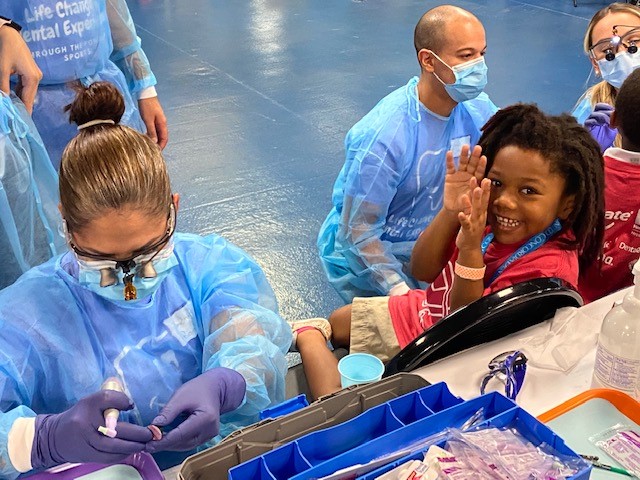 Volunteers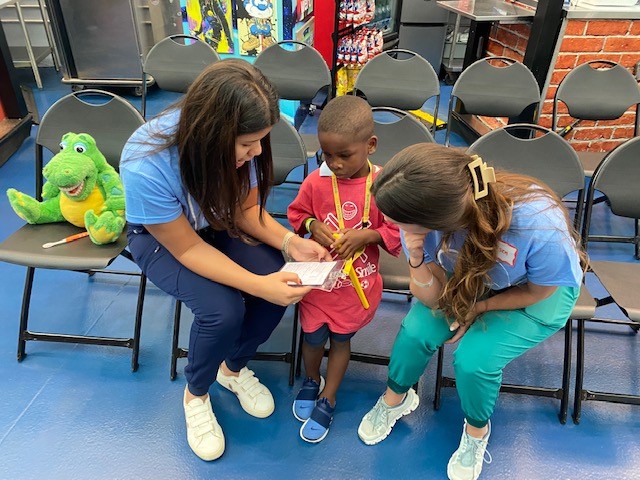 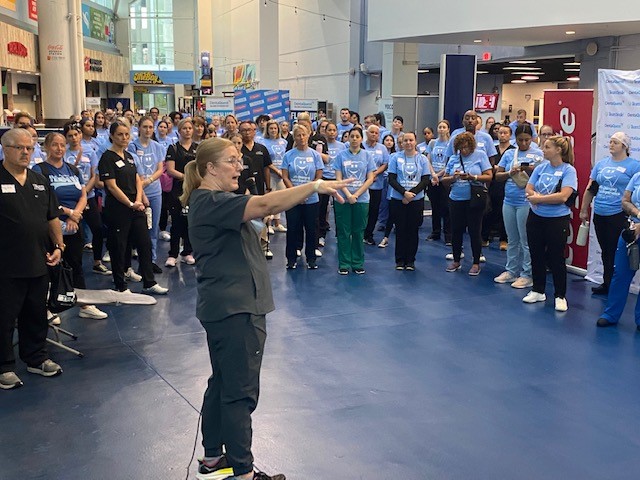 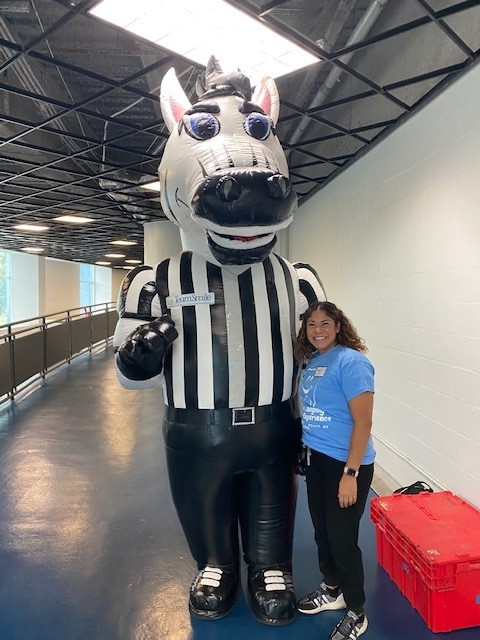 Thank you to our volunteers for your time and talents.                                    Signed up                                       Attended 75%    Of the volunteers that signed up through our website attended the event.                   Services         Total Value: $45,146		           Dental Services: $40,286	           Education:  $4,860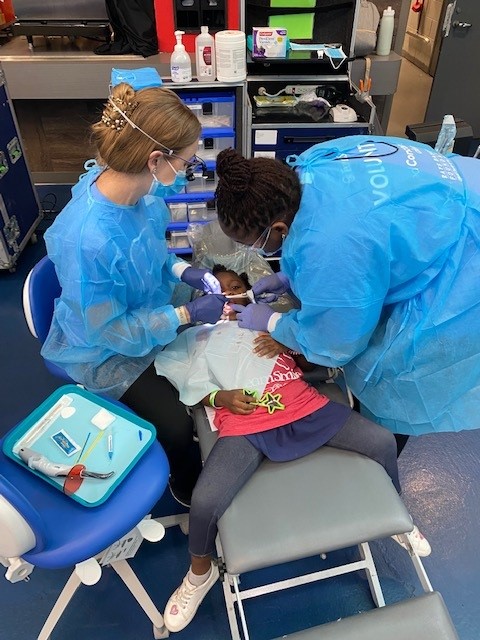 Dentists2213Hygienists2421Dental Assistants1912Dental School Students2522General Volunteers7959Total Volunteers169127Screenings100X-Rays102Prophy Cleanings96Fluoride Varnish96Sealants 103Fillings 16  Extractions16Silver diamine fluoride20Pulpotomy1Oral Health Education108